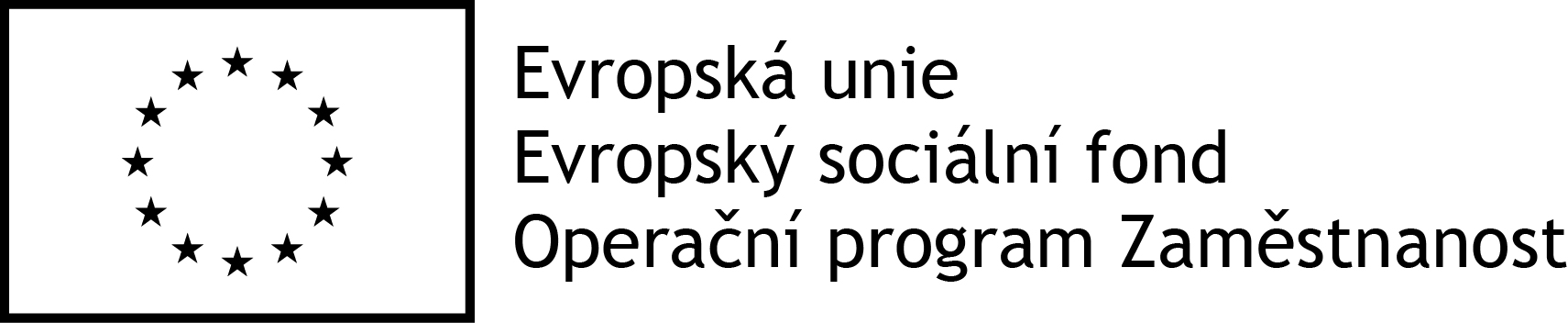  Příloha č. 1Česká republika – Ministerstvo práce a sociálních věcí Odbor realizace programů ESF – sociální začleňování (87)Na Poříčním právu 1128 01 Praha 2Rozvojové pověření č. Xdle Rozhodnutí Komise ze dne 20. 12. 2011 o použití čl. 106 odst. 2 Smlouvy o fungování Evropské unie na státní podporu ve formě vyrovnávací platby za závazek veřejné služby udělené určitým podnikům pověřeným poskytování služeb obecného hospodářského zájmu (2012/21/EU,  Úř. věst.  L 7, 11. 1. 2012) vydané v rámci projektu [doplnit název projektu], registrační číslo [doplnit reg.číslo projektu] (dále jen „projekt“),k zajištění rozvojových aktivit v rámci dostupnosti poskytování sociálních služeb připojením k  Pověření vydaném veřejným objednatelem,na základě žádosti příjemce o změnu projektu ze dne: … / na základě žádosti o poskytnutí veřejné podpory dalšímu subjektu ze dne…(dále jen „Rozvojové pověření“)Rozvojové pověření je vydáváno Ministerstvem práce a sociálních věcí, Odborem realizace programů ESF – sociální začleňování na základě žádosti o podporu z Operačního programu Zaměstnanost (dále jen „OPZ“). Rozvojové pověření je nedílnou součástí Rozhodnutí o poskytnutí dotace/Rozhodnutí o poskytnutí veřejné podpory dalšímu subjektu, jehož prostřednictvím Ministerstvo práce a sociálních věcí, Odbor realizace programů ESF – sociální začleňování (dále jen „Řídicí orgán OPZ“) se souhlasem veřejného objednatele přistupuje k Pověření vydanému poskytovateli sociální služby veřejným objednatelem, jehož identifikace je uvedena v bodě 1 tohoto Rozvojového pověření, ve znění případných pozdějších či navazujících Pověření a doplňuje toto Pověření o aktivity v oblasti rozvoje a zvyšování kvality poskytované sociální služby uvedené v projektu. Poskytovateli sociální služby je Pověření vydané veřejným objednatelem rozšířeno po dobu realizace projektu, tj. s účinností ode dne  .   . 201x,  po dobu ……. kalendářních roků (tj. do  .  . 201x), a to za účelem zajištění rozvoje a zvyšování kvality sociální služby/sociálních služeb vymezené/vymezených v bodě 1 tohoto Rozvojového pověření, za podmínek dále stanovených v tomto Rozvojovém pověření.Poskytovatele sociální služby a sociální služby a detaily k podpořePoskytovatel sociální služby je vedený v registru poskytovatelů sociálních služeb dle § 78 a násl. zákona č. 108/2006 Sb., o sociálních službách, ve znění pozdějších předpisů. Specifikace poskytovatele sociální služby, poskytovaných sociálních služeb a veřejného objednatele, který vydal PověřeníVydání Rozvojového pověřeníPotřebnost zajištění dostupnosti poskytování sociální služby byla zjištěna a stanovena veřejným objednatelem v rámci Pověření, jehož identifikace je uvedena v bodě 1 tohoto Rozvojového pověření, které toto Rozvojové pověření rozšiřuje.Veřejný objednatel na formuláři „Vyjádření objednatele k projektu“, který je přílohou 1/2A tohoto Rozvojového pověření potvrzuje, že sociální služba je v souladu se střednědobým plánem rozvoje sociálních služeb či jiným strategickým dokumentem veřejného objednatele, ze kterého vyplývá potřebnost sociální služby v daném území.Veřejný objednatel na formuláři „Vyjádření objednatele k projektu“ souhlasil s podporou sociální služby v rámci projektu a přistoupením Řídicího orgánu OPZ  k Pověření vydaného veřejným objednatelem a jeho rozšířením prostřednictvím tohoto Rozvojového pověření v oblasti rozvoje a zvyšování kvality poskytované sociální služby uvedené v projektu.Poskytovatel sociální služby dostatečně prokázal, že je schopen zajistit dostupnost poskytování sociální služby v požadované kvalitě a kapacitě včetně provádění rozvojových aktivit, definovaných tímto Rozvojovým pověřením.  Právní postavení poskytovatele sociální službyRozvojové pověření samo o sobě nezakládá právní nárok poskytovatele sociální služby na veřejné financování poskytování sociální služby.Podmínky realizace, monitorování a kontroly projektu, resp. aktivit v oblasti rozvoje a zvyšování kvality sociální služby stanovuje Rozhodnutí o poskytnutí dotace včetně jeho příloh (dále jen „Rozhodnutí“).Finanční rámec projektu a vyrovnávací platby je stanoven v Rozhodnutí.Rozvojové pověření nezakládá poskytovateli sociální služby jakákoli výhradní nebo zvláštní práva.  Vyrovnávací platba Financování rozvojových aktivit sociální služby se v souladu s tímto Rozvojovým pověřením děje na bázi tzv. vyrovnávací platby, upravené přímo použitelnými předpisy Evropské unie, zejména Rozhodnutím Komise ze dne 20. 12. 2011 o použití čl. 106 odst. 2 Smlouvy o fungování Evropské unie na státní podporu ve formě vyrovnávací platby za závazek veřejné služby udělené určitým podnikům pověřeným poskytování služeb obecného hospodářského zájmu (2012/21/EU,  Úř. věst.  L 7, 11. 1. 2012). Vyrovnávací platba je stanovena jako celková výše prostředků z veřejných rozpočtů, určených ke krytí čistých nákladů vynaložených při zajištění rozvojových aktivit (dokrytí provozních potřeb souvisejících s rozvojovými aktivitami). Do výše vyrovnávací platby není zahrnut přiměřený zisk.Vyrovnávací platba je kalkulována na rozsah rozvojových aktivit uvedených v projektu. Pro výpočet vyrovnávací platby se uplatňuje výpočet rozdílem očekávaných nákladů nezbytných k zajištění rozvojových aktivit v rozsahu Rozvojového pověření a očekávaných výnosů plynoucích z rozvojových aktivit. Očekávané výnosy jsou většinou nulové. V případě nenulových výnosů se tyto stávají tzv. příjmy projektu a jsou na konci období realizace projektu odečteny.Očekávané náklady v členění podle jednotlivých nákladových položek jsou stanoveny v příloze č. 1 Rozhodnutí – Informace o projektu.Výpočet vyrovnávací platby za rozvojové aktivity sociální služby je stanoven v příloze 1/2B tohoto Rozvojového pověření. V návaznosti na část III bod 1 písm. d) Rozhodnutí se za nadměrné vyrovnání považuje: jsou-li skutečné výnosy spojené s realizací rozvojových aktivit vyšší než výnosy služby očekávané  dle bodu 4.5 tohoto Rozvojového pověření.jsou-li skutečné náklady spojené s realizací rozvojových aktivit nižší než náklady služby očekávané dle bodu 4.5 tohoto Rozvojového pověřeníPříjemce je povinen vrátit nadměrně vyplacenou částku na základě závěrečného vyúčtování projektu provedeného v rámci administrace závěrečné Zprávy o realizaci projektu (žádosti o platbu). Nadměrné vyrovnání bude posouzeno za období realizace projektu na základě skutečných nákladů a výnosů souvisejících s realizací rozvojových aktivit sociální služby.Doba Rozvojového pověření, ukončení Příjemce/poskytovatel sociálních služeb je na základě tohoto Rozvojového pověření oprávněn k realizaci rozvojových aktivit na dobu …. kalendářních roků, tj. do   .   . 201x. V případě, že příjemce/poskytovatel sociální služby nebude plnit řádně povinnosti stanovené Rozvojovým pověřením, Rozhodnutím a nezjedná dostatečnou nápravu ani v přiměřené lhůtě stanovené ze strany Řídicího orgánu OPZ, může být platnost Rozvojového pověření ze strany Řídicího orgánu OPZ ukončena i před uplynutím stanovené doby.Veškeré změny tohoto Rozvojového pověření je možné provádět pouze na základě žádosti příjemce, a to buď na základě žádosti o změnu projektu nebo na základě žádosti o poskytnutí veřejné podpory dalšímu subjektu podané příjemcem. Toto Rozvojové pověření je v případě schválení žádosti příjemce nahrazeno Rozvojovým pověřením s vyšším pořadovým číslem. Prohlášení příjemce/poskytovatele sociální službyPříjemce/poskytovatel sociální služby prohlašuje, že plně porozuměl účelu a obsahu Rozvojového pověření a že mu není známa žádná okolnost, která by bránila řádnému plnění povinností stanovených Rozvojovým pověřením v rámci projektu. Na důkaz výše uvedeného příjemce/poskytovatel sociální služby akceptuje toto Rozvojové pověření a souhlasí s realizací rozvojových aktivit za podmínek zde stanovených, což příjemce dokládá akceptací Rozhodnutí o poskytnutí dotace/Rozhodnutí o poskytnutí veřejné podpory dalšímu subjektu prostřednictvím MS2014+.V Praze dne….                          Ing. Helena Petroková   ředitelka    Odbor realizace programu ESF sociální začleňování č.Poskytovatel sociální služby a poskytovaná sociální služba - identifikacePoskytovatel sociální služby a poskytovaná sociální služba - identifikacePoskytovatel sociální služby a poskytovaná sociální služba - identifikacePoskytovatel sociální služby a poskytovaná sociální služba - identifikacePoskytovatel sociální služby a poskytovaná sociální služba - identifikacePoskytovatel sociální služby a poskytovaná sociální služba - identifikaceIdentifikace Pověření vydaného veřejným objednatelemIdentifikace Pověření vydaného veřejným objednatelemIdentifikace Pověření vydaného veřejným objednatelemCharakter podporyVyrovnávací platba na služby obecného hospodářského zájmu v KčSpecifikace doby podpory  SSL v době realizaceprojektu.Účinnost odč.Název subjektuIČ SídloTyp subjektuDruh sociální službyIdentifikátorPověření vydal (veřejný objednatel)DnePod č.j.Charakter podporyVyrovnávací platba na služby obecného hospodářského zájmu v KčSpecifikace doby podpory  SSL v době realizaceprojektu.Účinnost odpodpora kvality a standardizace sociálních služeb, nová řešení v oblasti sociálních služeb, vzdělávání sociálních pracovníků a pracovníků v sociálních službách